Dzień dobry! Witam Was serdecznie w kolejnym tygodniu Naszej nietypowej nauki W tym tygodniu wszystkie nasze zadania będą skupiały się wokół pięknej majowej łąki, przecież MAJ to bez wątpienia najpiękniejszy miesiąc w roku!Na samym początku zachęcam Was do posłuchania piosenki „W zieleni łąka majowa”https://www.youtube.com/watch?v=QxzyN9AlsJg  Może spróbujecie zaśpiewać? Zachęcam!Świetnie. Następne zadanie przypomni Wam o stronach LEWO-PRAWO, na pewno pamiętacie, wiele razy robiliśmy podobne zadania na zajęciach w internacie Wydrukuj i poukładaj zgodnie z kierunkiem wskazującym przez strzałki………………………………………………………………………………………………………………………………………………… Myślę, że powyższe zadanie nie sprawiło Wam żadnych trudności, następne zadanie to tak bardzo lubiane przez Was puzzle  w nieco innej odsłonie  Spróbuj ułożyć piękną majową łąkęhttps://puzzlefactory.pl/pl/puzzle/graj/dla-dzieci/233566-majowa-%C5%82%C4%85kahttps://puzzlefactory.pl/pl/puzzle/graj/kwiaty/180545-majowa-%C5%82%C4%85kahttp://www.ipuzzle.pl/ukwiecona_laka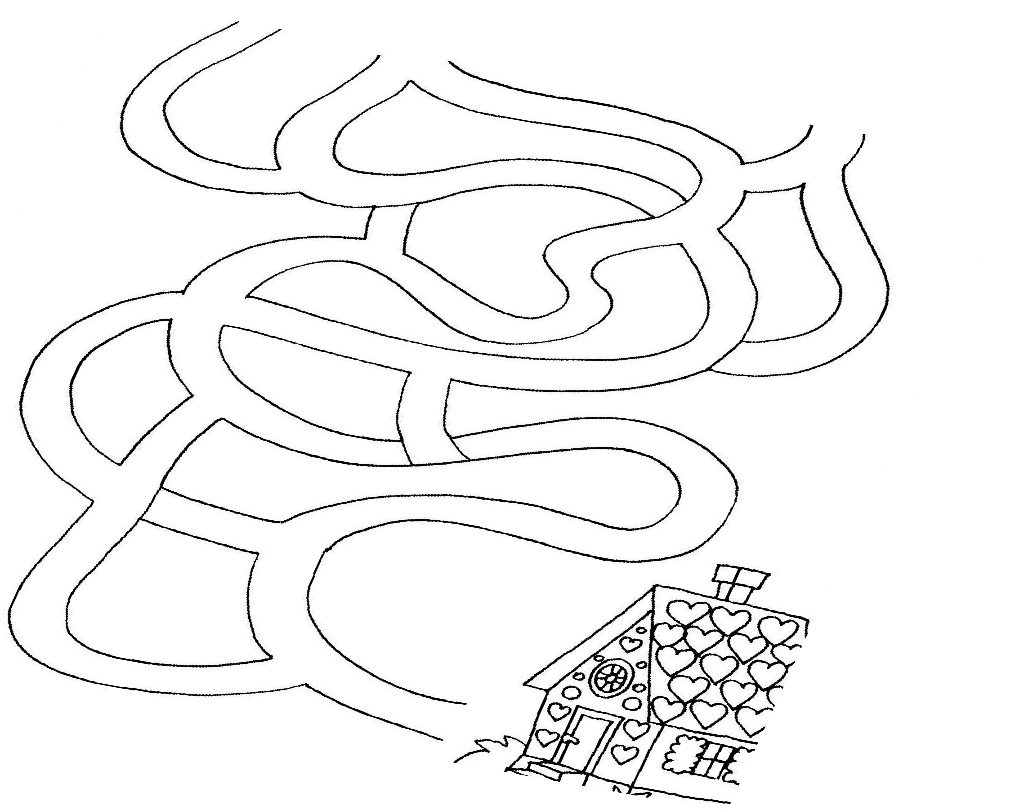 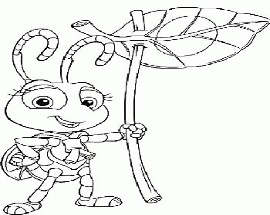 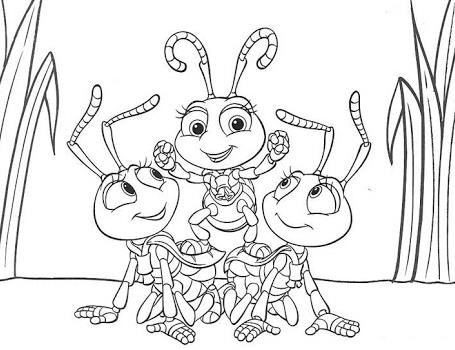 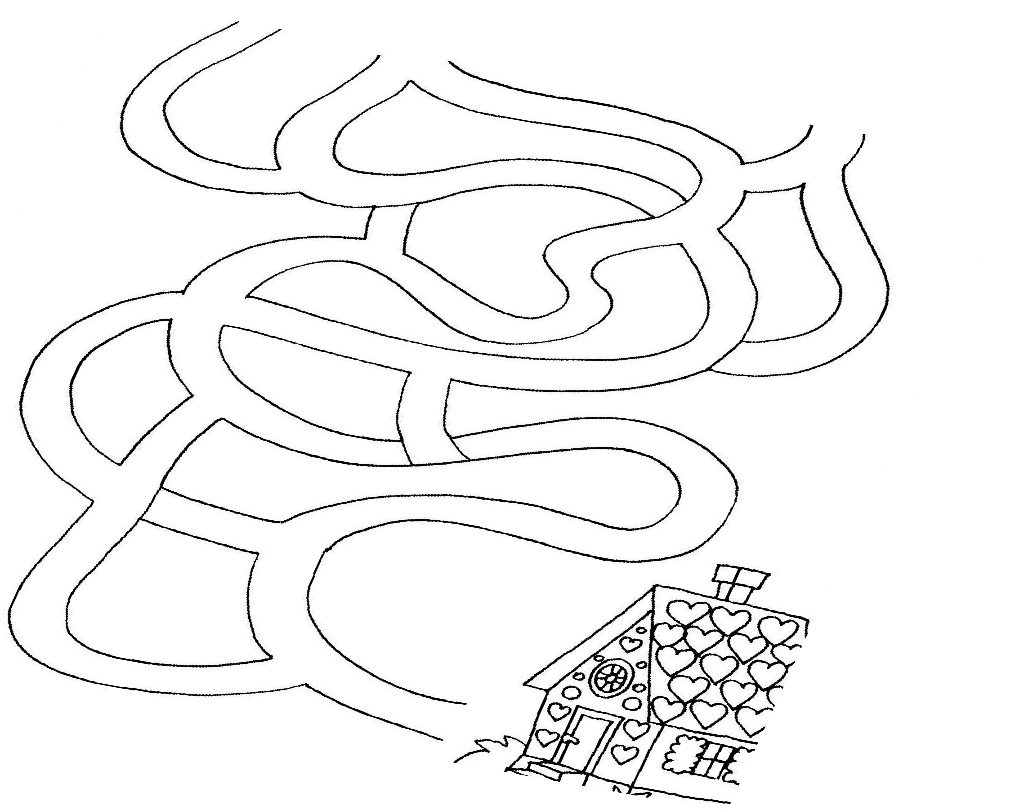 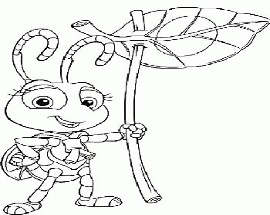 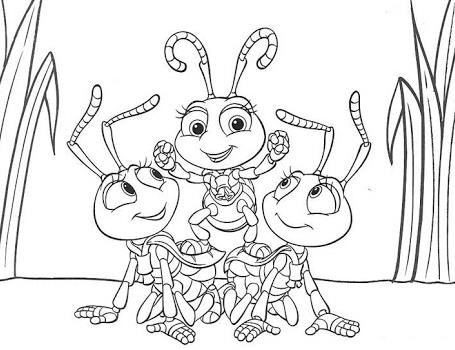 Zaprowadź mrówkę do swoich przyjaciół:Połącz zwierzęta w całość policz ile zwierząt jest na kartce 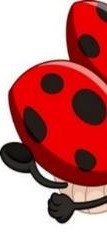 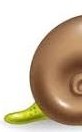 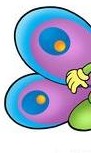 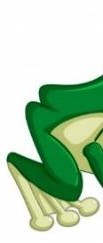 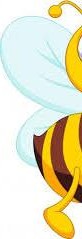 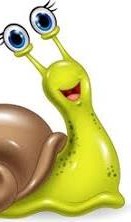 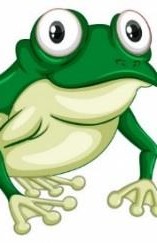 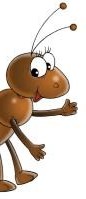 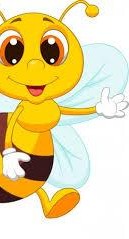 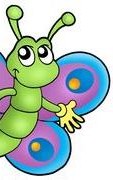 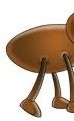 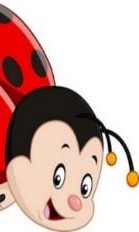 Na koniec podsyłam Wam ciekawe pomysły na wiosenne kanapki, możesz poprosić kogoś starszego o pomoc. Smacznego 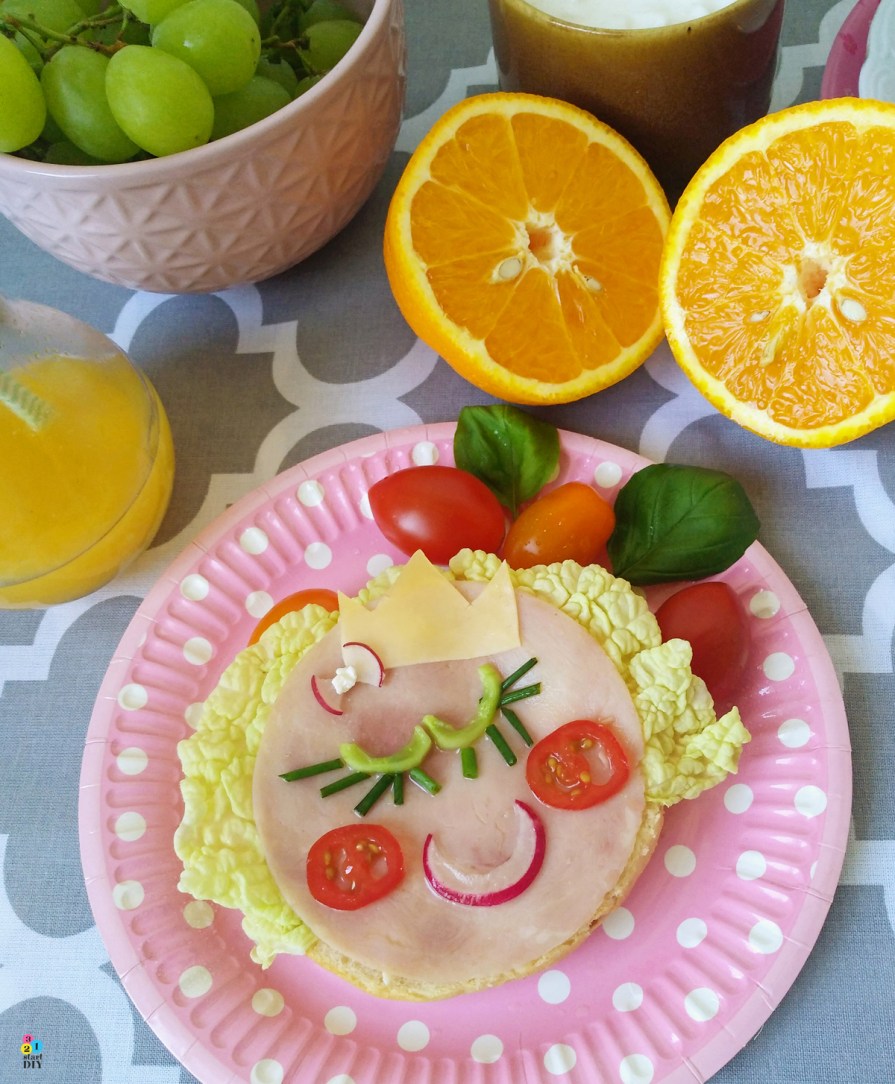 Kanapka księżniczka   twarz – szynka   oczy – ogórek   rzęsy – szczypiorek   uśmiech i kokardka – rzodkiewka   korona – ser   rumieńce – pomidorki koktajlowe  włosy – kapusta pekińska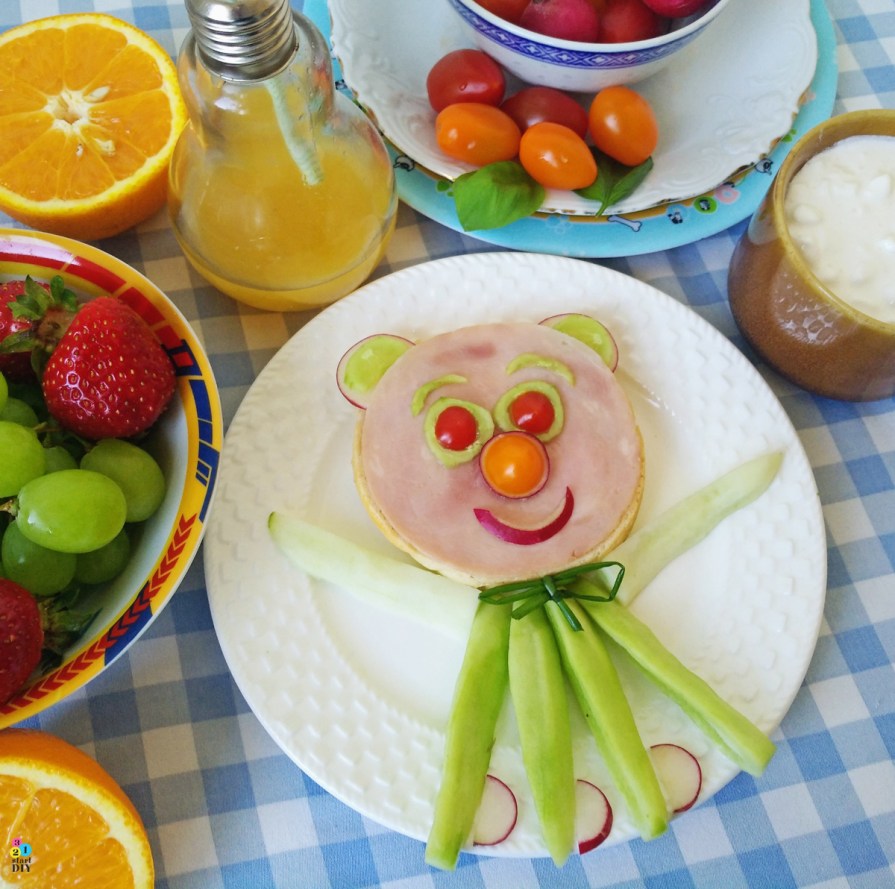 Wesoły miśtwarz – szynkaoczy – ogórek i pomidorek koktajlowybrwi – ogórekuśmiech- rzodkiewkauszy – rzodkiewka i ogóreknos – rzodkiewka i pomidorek koktajlowykokardka – szczypiorekręce i tułów – ogórek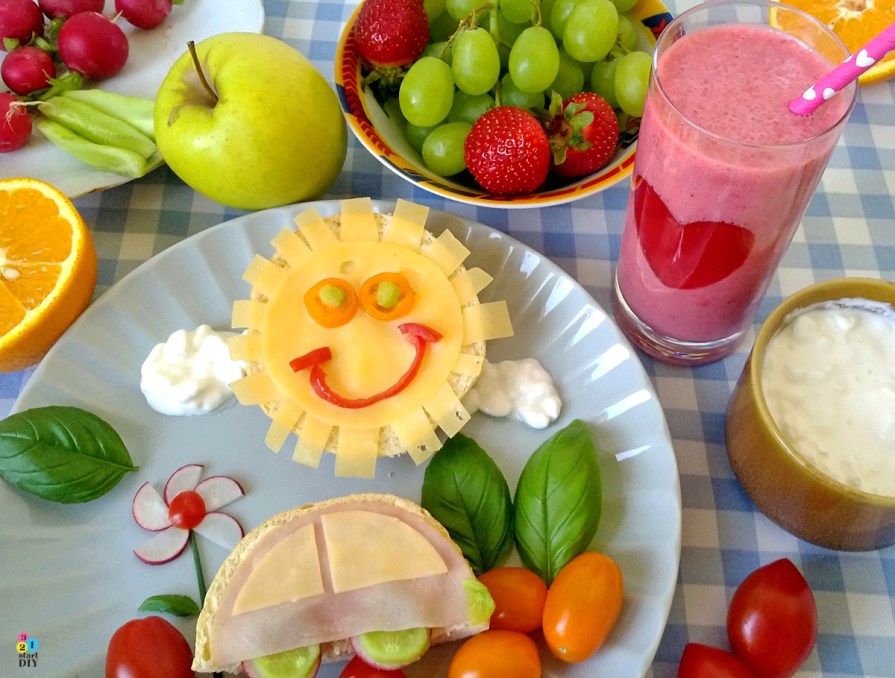 Słoneczny obrazeksłońce – seroczy słoneczka – pomidorek koktajlowy i ogórekuśmiech – pomidorek koktajlowyautko – szynkaokienka w autku – serkoła – rzodkiewka i ogórekkwiatek – rzodkiewka, szczypiorek, pomidorek koktajlowy i małe listki bazyliichmurki – twarożek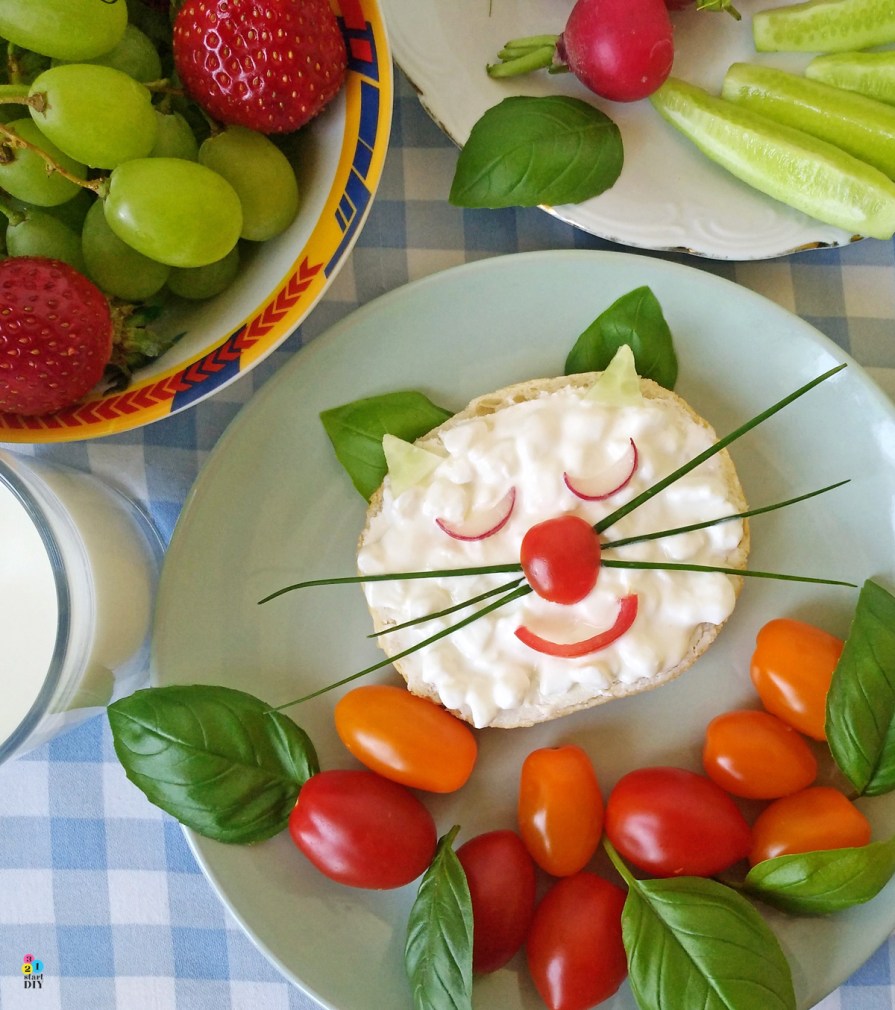 Śpiący kotekbuzia – twarożekuszka – ogórek, a od spodu liście bazyliiuśmiech i nosek – pomidorek koktajlowywąsy – szczypiorekoczy – rzodkiewkaPozdrawiam  Karolina Kapica-Henzel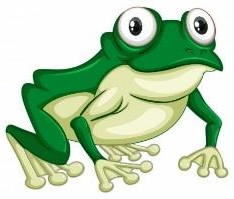 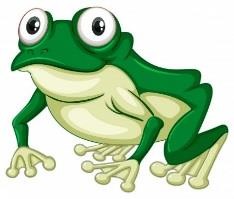 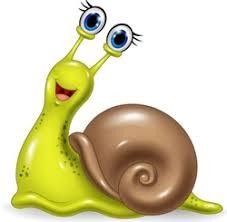 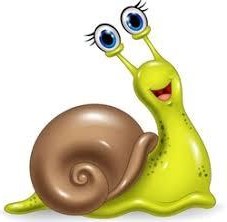 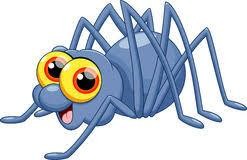 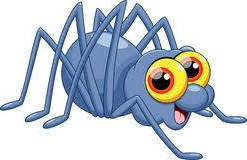 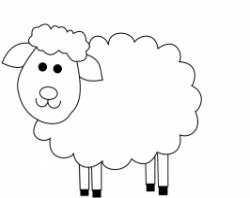 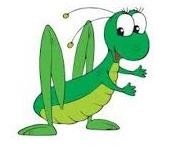 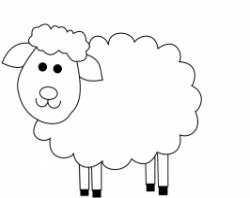 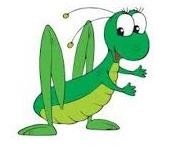 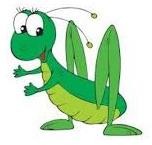 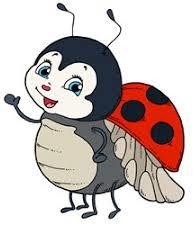 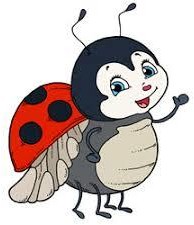 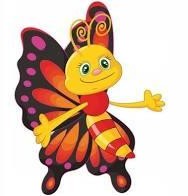 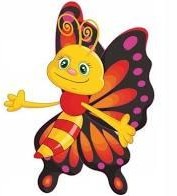 